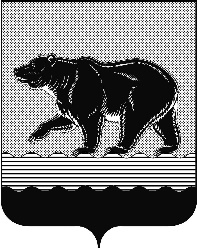 СЧЁТНАЯ ПАЛАТАГОРОДА НЕФТЕЮГАНСКА16 микрорайон, 23 дом, помещение 97, г. Нефтеюганск, 
Ханты-Мансийский автономный округ - Югра (Тюменская область), 628310  тел./факс (3463) 20-30-55, 20-30-63 E-mail: sp-ugansk@mail.ru www.admugansk.ru Заключение на проект решения Думы города Нефтеюганска «О предоставлении муниципальной гарантии»	Счётная палата города Нефтеюганска на основании Бюджетного кодекса Российской Федерации, Федерального закона от 07.02.2011 № 6-ФЗ «Об общих принципах организации и деятельности контрольно-счётных органов субъектов Российской Федерации и муниципальных образований», Положения о Счётной палате города Нефтеюганска, утверждённого решением Думы города от 27.09.2011 № 115-V, рассмотрев проект решения Думы города Нефтеюганска 
«О предоставлении муниципальной гарантии» (далее по тексту – Проект), сообщает, что указанный проект соответствует статье 110.2 Бюджетного кодекса Российской Федерации, статье 1 Федерального закона от 12.11.2019 № 367-ФЗ «О приостановлении действия отдельных положений Бюджетного кодекса Российской Федерации и установлении особенностей исполнения бюджетов бюджетной системы Российской Федерации в 2020 году».На основании вышеизложенного, Счётная палата считает возможным предложить рассмотреть проект решения «О предоставлении муниципальной гарантии» в представленной редакции.Заместитель председателя                                                               Э.Н. Хуснуллина Исх. СП-411-018.09.2020